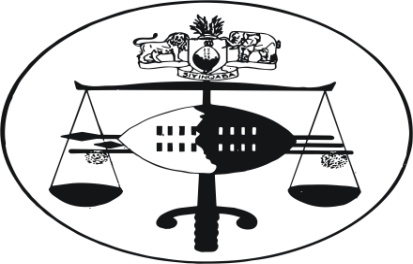 IN THE SUPREME COURT OF SWAZILANDJUDGMENTCivil Appeal Case No. 40/2014In the matter between:MARIA KHOZA						1st AppellantAndMANDLA GAMEDZE					1st RespondentTHE COMMISSIONER OF POLICE		2nd RespondentTHE ATTORNEY GENERAL			3rd RespondentNeutral citation:	Maria Khoza v Mandla Gamedze & 2 Others (40/2014) [2014] SZSC 69 (3rd December 2014)Coram:	DR. S. TWUM JA, E.A. OTA JA and LEVINSOHN JA.Heard:			18 November 2014Delivered:			 3rd December 2014JUDGMENTDR S. TWUM J.A.[1]	Upon this appeal coming on for hearing, the parties agreed that the matter should be referred to the court a quo for a full trial of the issues appearing on the Combined Summons and on the Special Plea, respectively.  This appeal is accordingly vacated.[2]	The parties are requested to contact the Registrar, High Court, for the modalities to be completed and a date fixed for the trial.[3]	Costs of the appeal will be costs in cause.Dated at MBABANE on the 3rd December 2014._________________							DR. S. TWUM							JUSTICE OF APPEALI agree.						          __________________							E.A. OTA							JUSTICE OF APPEALI agree.							___________________							P.L. LEVINSOHN 							JUSTICE OF APPEALFor Appellants		:	Mr. L. HoweFor 1st Respondent	:	Mr. Xaba